ПОЛОЖЕНИЕ О ШКОЛЬНОМ СПОРТИВНОМ КЛУБЕ«ОЛИМПИЕЦ»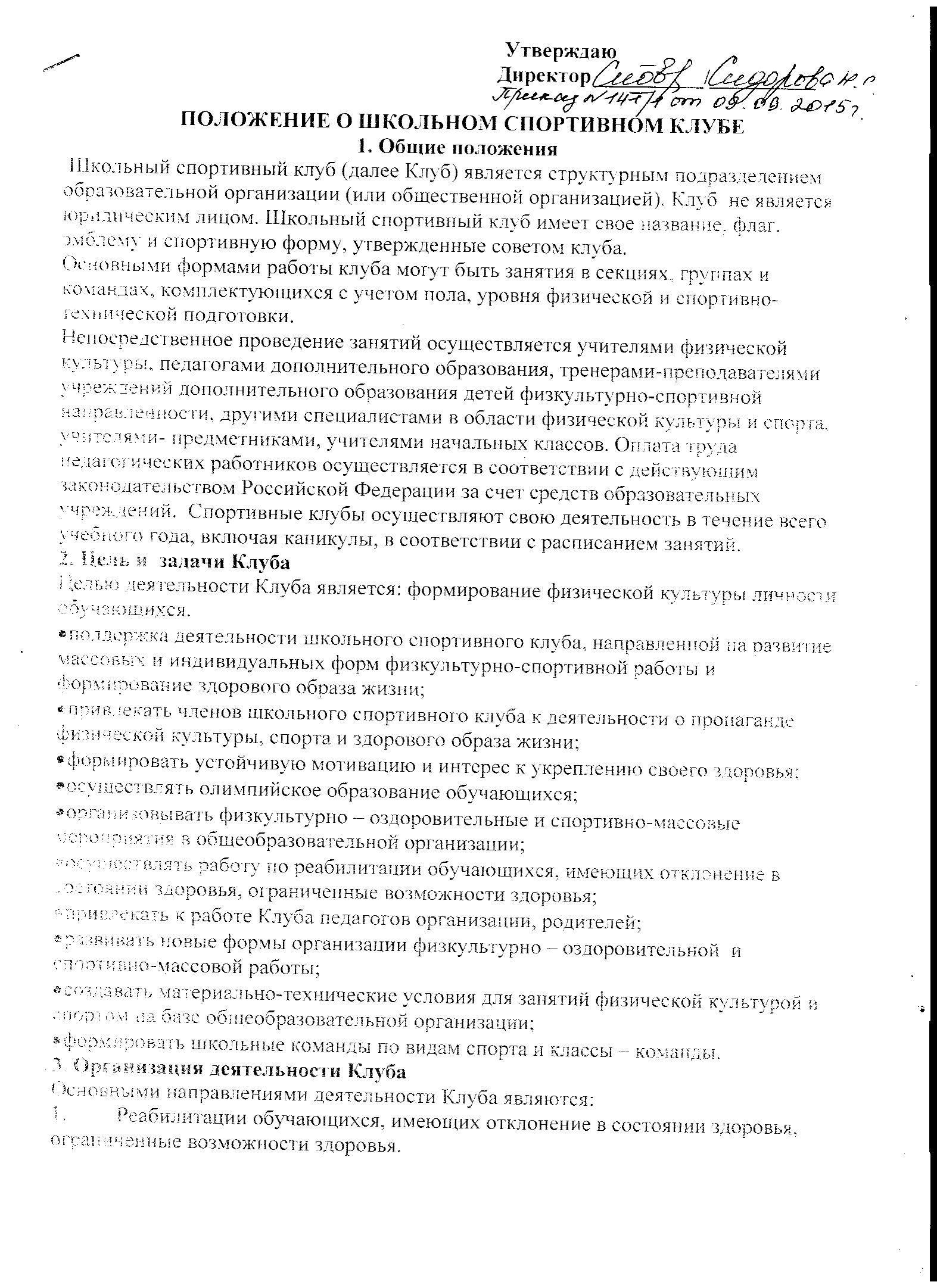 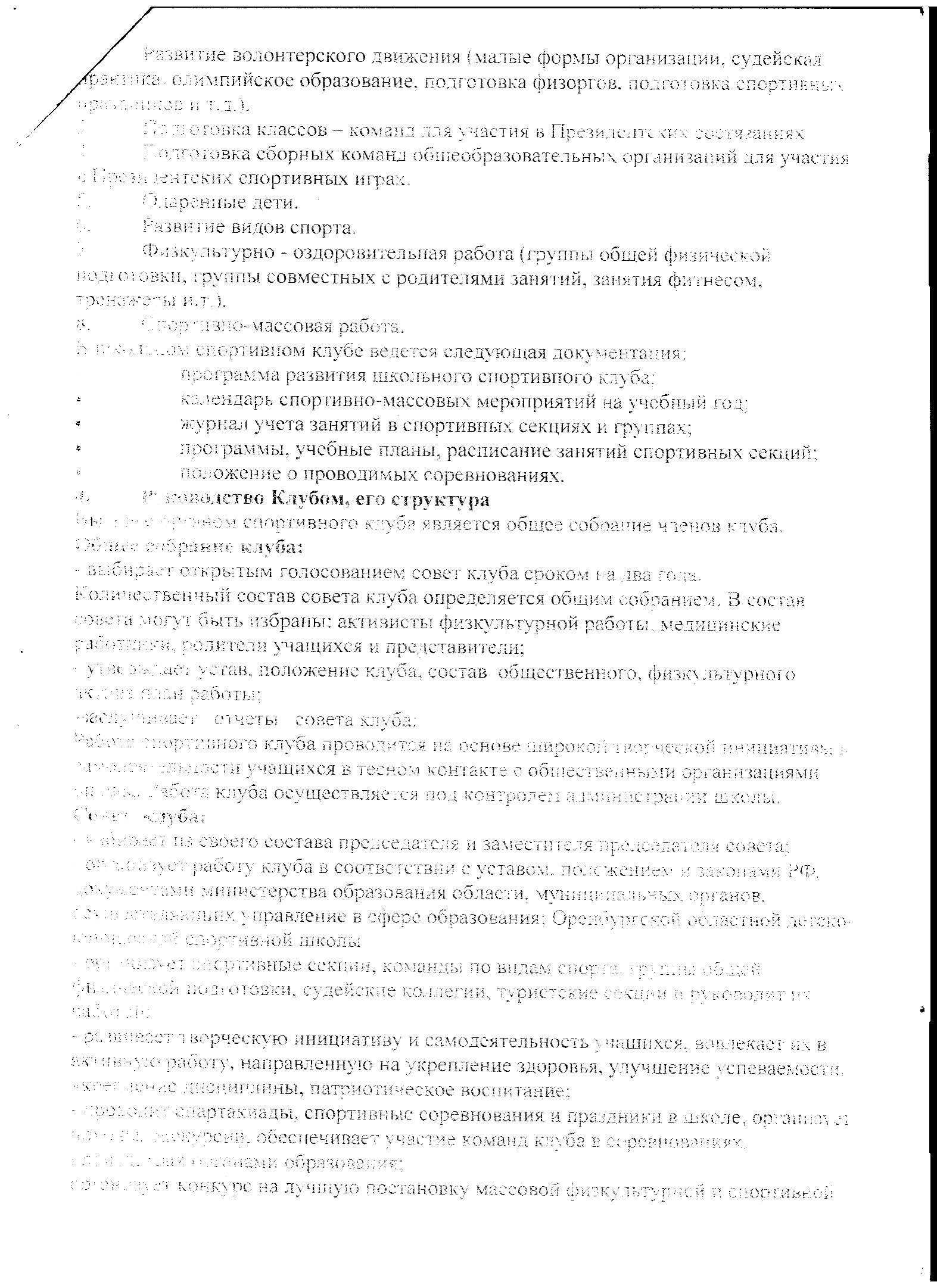 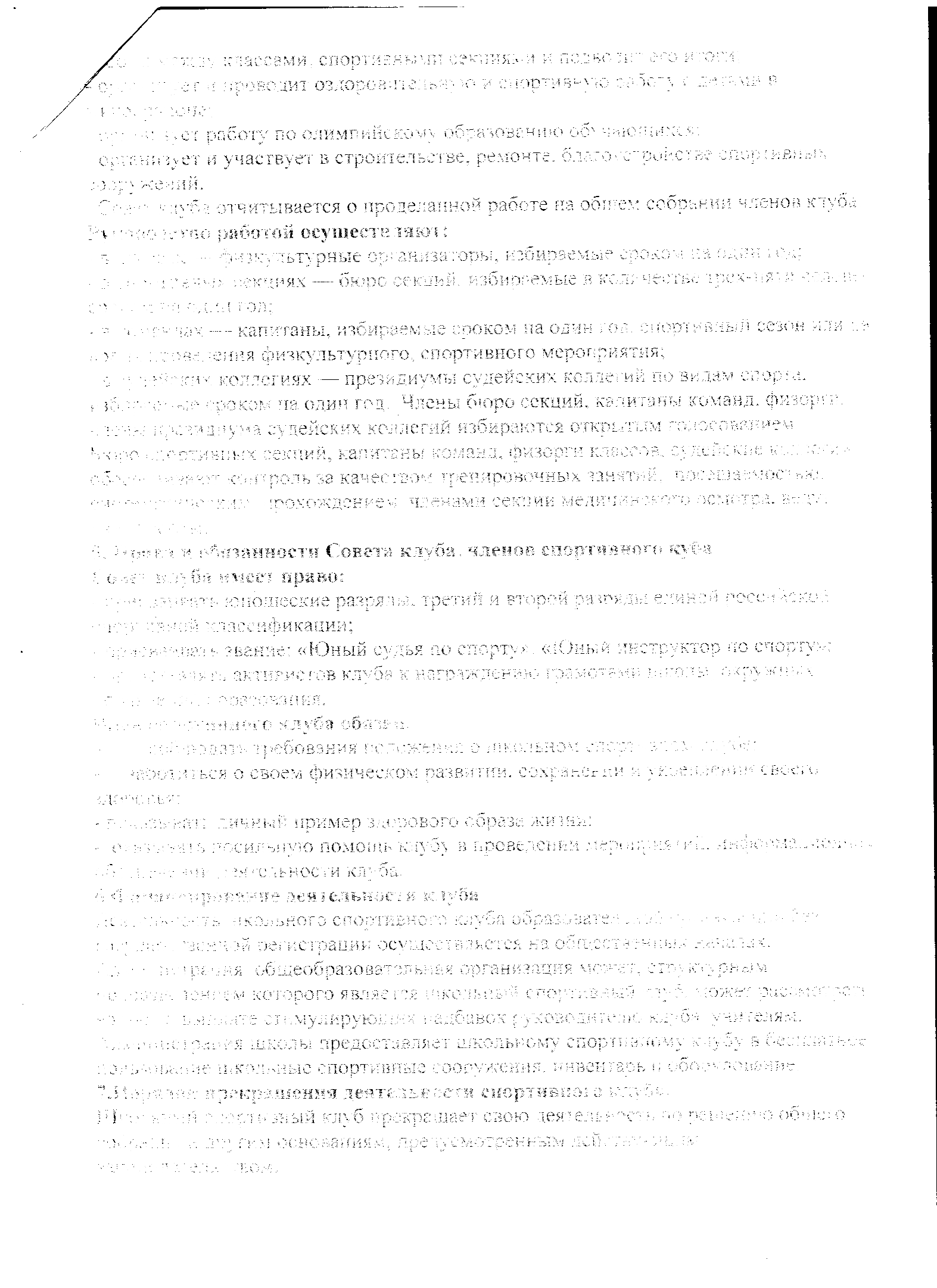 ПРИНЯТОна заседании педагогического совета,протокол № 1 от «31» августа  2020 г.Утверждаю Директор МБОУ Затонновская  ООШ  Н.С. Сидорова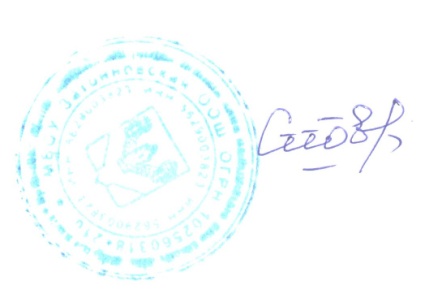  «31 » августа_   2020 г..